Аннотация.Рабочая программа по технологии составлена на основе фундаментального ядра содержания общего образования и требований к результатам основного общего образования, представленных в федеральном государственном образовательном стандарте общего образования второго поколения. В ней также учитываются основные идеи и положения программы развития и формирования универсальных учебных действий для общего образования, соблюдается преемственность с примерными программами начального общего образования.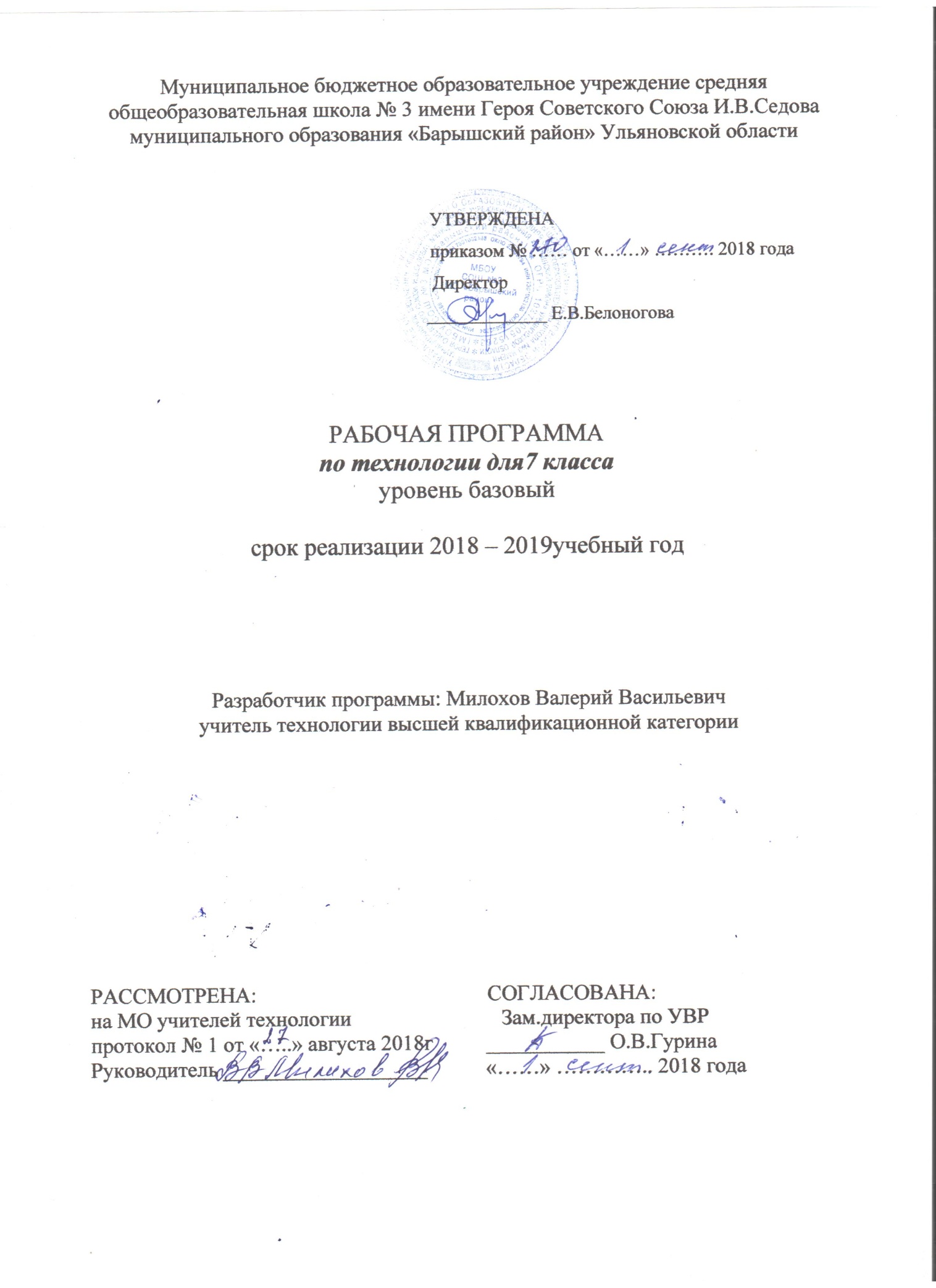 ПОЯСНИТЕЛЬНАЯ ЗАПИСКАк рабочей программе по  изучению технологии в 7-х классах Рабочая программа по технологиисоставлена на основе фундаментального ядра содержания общего образования и требований к результатам основного общего образования, представленных в федеральном государственном образовательном стандарте. В ней также учитываются основные идеи и положения программы развития и формирования универсальных учебных действий для общего образования, соблюдается преемственность с программами начального общего образования.Рабочая программа составлена на основеосновной образовательной программы основного общего образования МБОУ СОШ №3 МО «Барышский район», адаптированной общеобразовательной программы для учащихся с ограниченными возможностями здоровья (с задержкой психического развития) 5-9 класс и обеспечена УМК для 5–8-го классов авторского коллектива А.Т.Тищенко, В.Д. Симоненко.Согласно учебного плана МБОУ СОШ №3 МО «Барышский район», на изучение технологии в 7 классе выделено 70 часов в год, 2 часа в неделю.Программа  также рассчитана на учащихся, имеющих смешанное специфическое расстройство психического (психологического) развития (задержку психического развития).   При  обучении по данной программе будут учитываться следующие психические особенности этих детей: неустойчивое внимание, малый объем памяти, неточность и затруднения при воспроизведении материала, несформированность мыслительных операций анализа, синтеза, сравнения, обобщения, негрубые нарушения речи. Процесс обучения таких школьников имеет коррекционно-развивающий характер, что выражается в использовании заданий, направленных на коррекцию недостатков и опирается на субъективный опыт учащихся, связь изучаемого материала с реальной жизнью.Планируемые результаты освоения учебного предметаДеятельность учителя в обучении направлена на достижение обучающимися следующих личностных результатов:• в сформированности целостного представления о техносфере, которое основано на приобретенных школьниками соответствующих знаниях, умениях и способах деятельности;• в приобретенном опыте разнообразной практической деятельности, познания и самообразования; созидательной, преобразующей, творческой деятельности; • в формировании ценностных ориентаций в сфере созидательного труда и материального производства; • в готовности к осуществлению осознанного выбора индивидуальной траектории последующего профессионального образования.Метапредметными результатами изучения курса «Технологии» является формирование универсальных учебных действий (УУД).Регулятивные УУД:Самостоятельно обнаруживать и формулировать учебную проблему, определять цель учебной деятельности, выбирать тему проекта.Выдвигать версии решения проблемы, осознавать конечный результат, выбирать из предложенных и искать самостоятельно  средства достижения цели.Составлять (индивидуально или в группе) план решения проблемы (выполнения проекта).Работая по плану, сверять свои действия с целью и, при необходимости, исправлять ошибки самостоятельно.В диалоге с учителем совершенствовать самостоятельно выработанные критерии оценки.Средством формирования регулятивных УУД служат технология проблемного диалога на этапе изучения нового материала и технология оценивания образовательных достижений (учебных успехов). Познавательные УУД:Анализировать, сравнивать, классифицировать и обобщать факты и явления. Выявлять причины и следствия простых явлений.Осуществлять сравнение, сериацию и классификацию, самостоятельно выбирая основания и критерии для указанных логических операций; строить классификацию на основе дихотомического деления (на основе отрицания).Строить логическое рассуждение, включающее установление причинно-следственных связей.Создавать схематические модели с выделением существенных характеристик объекта. Составлять тезисы, различные виды планов (простых, сложных и т.п.). Преобразовывать информацию  из одного вида в другой (таблицу в текст и пр.).Вычитывать все уровни текстовой информации. Уметь определять возможные источники необходимых сведений, производить поиск информации, анализировать и оценивать ее достоверность. Средством формированияпознавательных УУД служит учебный материал, и прежде всего продуктивные задания учебника, нацеленные на 1–4-й линии развития:–  осознание роли жизни (1-я линия развития);– рассмотрение технологических процессов в развитии  (2-я линия развития);– использование технологических, знаний в быту (3-я линия развития);– объяснять мир с точки зрения технологии (4-я линия развития).Коммуникативные УУД:Самостоятельно организовывать учебное взаимодействие в группе (определять общие цели, распределять роли, договариваться друг с другом и т.д.).Средством  формирования коммуникативных УУД служат технология проблемного диалога (побуждающий и подводящий диалог) и организация работы в малых группах, а также использование на уроках элементов технологии продуктивного чтения. Предметными результатами изучения предмета «Технологии» являются следующие умения:7-й класс1-я линия развития – осознание роли жизни:• проявление познавательных интересов и активности в данной области предметной технологической деятельности;2-я линия развития – рассмотрение технологических процессов в развитии:• выражение желания учиться и трудиться в промышленном производстве для удовлетворения текущих и перспективных потребностей;3-я линия развития – использование технологических знаний в быту:• развитие трудолюбия и ответственности за качество своей деятельности;• осознание необходимости общественно полезного труда как условия безопасной и эффективной социализации; • бережное отношение к природным и хозяйственным ресурсам; • готовность к рациональному ведению домашнего хозяйства;4-я линия развития –  объяснять мир с точки зрения технологии• проявление технико-технологического и экономического мышления при организации своей деятельности; • самооценка готовности к предпринимательской деятельности в сфере технического труда.• проявление инновационного подхода к решению учебных и практических задач в процессе моделирования изделия или технологического процесса; • поиск новых решений возникшей технической или организационной проблемы; • самостоятельная организация и выполнение различных творческих работ по созданию технических изделий; • виртуальное и натурное моделирование технических объектов и технологических процессов; • приведение примеров, подбор аргументов, формулирование выводов по обоснованию технико-технологического и организационного решения; отражение в устной или письменной форме результатов своей деятельности; • выявление потребностей, проектирование и создание объектов, имеющих потребительную стоимость;Умения информационной компетентности учащихся 7 классов.Отбирают необходимую информацию из различных источников: текста учебника, словарей, справочников, энциклопедий для выполнения учебных заданий. Пользуются энциклопедиями и справочниками по нахождению информации для выполнения учебной задачи. Находят значение указанных терминов в справочной литературе. Важными формами деятельности учащихся являются:• рациональное использование учебной и дополнительной технической и технологической информации для проектирования и создания объектов труда; • оценка технологических свойств сырья, материалов и областей их применения; • ориентация в имеющихся и возможных средствах и технологиях создания объектов труда; • владение алгоритмами и методами решения организационных и технико-технологических задач; • классификация видов и назначения методов получения и преобразования материалов, энергии, информации, объектов живой природы и социальной среды, а также соответствующих технологий промышленного производства;• распознавание видов, назначения материалов, инструментов и оборудования, применяемого в технологических процессах; • владение кодами и методами чтения и способами графического представления технической, технологической и инструктивной информации; • применение общенаучных знаний по предметам естественно-математического цикла в процессе подготовки и осуществления технологических процессов для обоснования и аргументации рациональности деятельности; • владение способами научной организации труда, формами деятельности, соответствующими культуре труда и технологической культуре производства; • применение элементов прикладной экономики при обосновании технологий и проектов.Учащиеся научатся:- находить в учебной литературе сведения, необходимые для конструирования объекта и осуществления выбранной технологии;- читать технические рисунки, эскизы, чертежи , схемы; - выполнять в масштабе и правильно оформлять технические рисунки эскизы разрабатываемых проектов;- осуществлять технологические процессы создания или ремонта материальныхобъктов.Учащиеся получат возможность научиться:- грамотно пользоваться графической документацией и технико-технологической информацией, которые применяются при разработке, создании и эксплуатации различных технических объектов;- осуществлять технологические процессы создания или ремонта материальных объектов, имеющие инновационные элементы.Содержание учебного предметаРаздел «Технологии обработки конструкционных материалов»Тема 1 Технологии ручной обработки древесины и древесных материалов.Теоретические сведения. Конструкторская и технологическая документация. Использование ПК для подготовки конструкторской и технологической документации.  Заточка и настройка дереворежущих инструментов.Точность измерений и допуски при обработке. Отклонения и допуски на размеры детали.Столярные шиповые соединения. Технология шипового соединения деталей. Выдалбливание проушин и гнёзд.Технология соединение деталей шкантами и шурупами в нагель. Рациональные приёмы работы ручными инструментами при подготовке деталей и сборке изделий.Изготовление деталей и изделий различных геометрических форм по техническим рисункам, эскизам, чертежам и технологическим картам.Правила безопасного труда при работе ручными столярными инструментами.Лабораторно - практические и практические работы.Разработка чертежей деталей и изделий. Разработка технологических карт изготовление деталей из древесины.Настройка рубанка. Доводка лезвия ножа рубанка.Расчёт отклонений и допусков на размеры деталей.Расчёт шиповых соединений деревянной рамки.Изготовление изделий из древесины с шиповым соединением брусков. Ознакомление с рациональными приёмами работы ручными инструментами при выпиливании, долблении и зачистке шипов и проушин.Соединение деталей из древесины шкантами и проушинами в нагель.Тема 2. Технологии машинной обработки древесины и древесных материалов.Теоретические сведения. Конструкторская и технологическая документация для деталей из древесины, изготавливаемых на токарном станке. Использование ПК для подготовки конструкторской и технологической документации.Технология обработки наружных фасонных поверхностей деталей из древесины. Обработка вогнутой и выпуклой криволинейной поверхности. Точение шаров и дисков. Технология точения декоративных изделий, имеющих внутренние полости. Контроль качества деталей. Шлифовка и отделка изделий. Экологичность заготовки, производства и обработка древесины и древесных материалов.Изготовление деталей и изделий на токарном станке по техническим рисунка, эскизам, чертежам и технологическим картам.Лабораторно-практические и практические работы.Выполнение чертежей и технологических карт для деталей из древесины, изготавливаемых на токарном станке.Точение деталей из древесины по эскизам, чертежам и технологическим картам. Ознакомление со способами применения разметочных и контрольно-измерительных инструментов при изготовлении деталей с фасонными поверхностями.Точение декоративных изделий из древесины. Ознакомление с рациональными приёмами работы при выполнении различных видов токарных работ. Соблюдение правил безопасного труда при работе на станках. Уборка рабочего места.Тема 3. Технология ручной обработки металлов и искусственных материаловТеоретические сведения.Элементы машиноведения. Составные части машин. Виды механических передач. Понятие о передаточном отношении. Соединение деталей.Современные ручные технологические машины и механизмы для выполнения слесарных работЛабораторно-практические и практические работы.Ознакомление с составными частями машин. Ознакомление с механизмами (цепным, зубчатым, реечным), соединениями (шпоночными, шлицевыми).Определение передаточного отношения зубчатой передачи.Ознакомление с современными ручными технологическими механизмами для выполнения слесарных работ.Тема 4. Технологии машинной обработки металлов и искусственных материалов.Теоретические сведения. Токарно-винторезный станок: устройство, назначение, приёмы подготовки к работе; приёмы управления и выполнения операций. Инструменты и приспособления для работы на токарном станке. Основные операции токарной обработки и особенности их выполнения. Особенности точение изделий из искусственных материалов. Правила безопасной работы на токарном станке.Фрезерный станок: устройство, назначение, приёмы работы. Инструменты и приспособления для работы на фрезерном станке. Основные операции фрезерной обработки и особенности их выполнения. Правила безопасной работы на фрезерном станке.Графическая документация для изготовления изделий на токарном и фрезерном станках Операционная карта.Перспективные технологии производства деталей из металлов и искусственных материалов. Экологические проблемы производства, применение и утилизация изделий из металлов и искусственных материалов. Профессии, связанные с обслуживанием. Наладкой и ремонтом токарных и фрезерных станков.Лабораторно-практические и практические работы.Ознакомление с устройством школьного токарно-винторезного станка.Ознакомление с видами и назначением токарных резцов, режимами резания при токарной обработке. Управление токарно-винторезным станком. Наладка и настройка станка. Отработка приёмов работы на токарно-винторезном станке (обтачивание цилиндрической поверхности, подрезание торца, сверление заготовки). Соблюдение правил безопасного труда. Уборка рабочего места.Нарезание резьбы плашкой на токарно-винторезном станке.Ознакомление с устройством настольного горизонтального-фрезерного станка.  Ознакомление с режущим инструментом для фрезерования.Наладка и настройка школьного фрезерного станка. Установка фрезы и заготовки. Фрезерование. Соблюдение правил безопасного труда. Уборка рабочего места.Разработка чертежей для изготовления изделий на токарном и фрезерном станках. Применение ПК для разработки графической документации. Разработка операционной карты на изготовление детали вращения и детали, получаемой фрезерованием. Применение ПК для разработки технологической документации.Изготовление деталей из металла и искусственных материалов на токарном и фрезерном станках по эскизам, чертежам и технологическим картам.Тема 5. Технология художественно-прикладной обработки материалов.Теоретические сведения. Технология художественно-прикладной обработки материалов.Художественная обработка древесины. История мозаики. Виды мозаики (инкрустация, интарсия, блочная мозаики, маркетри).Технология изготовления мозаичных наборов. Материалы, рабочее место и инструменты. Подготовка рисунка, выполнение набора, отделка.Мозаика с металлическим контуром (филигрань, скань); подбор материалов, применяемые инструменты, технология выполнения.Художественное ручное тиснение по фольге: материалы заготовок, инструменты для тиснения. Особенности технологии ручного тиснения. Технология получения рельефных рисунков на фольге в технике басмы.Технология изготовления декоративных изделий из проволоки (ажурная скульптура из металла). Материалы, инструменты, приспособления.Технология художественной обработки изделий в технике просечного металла (просечное железо). Инструменты для просечки или выпиливания.Чеканка, история её возникновения, виды. Материалы изделий и инструменты. Технология чеканки: разработка эскиза, подготовка металлической пластины, перенос изображения на пластину, выполнения чеканки, зачистка и отделка.Правила безопасного труда при выполнении художественно-прикладных работ с древесиной и металлом.Профессии, связанные с художественной обработкой металла.Лабораторно-практические и практические работы.Изготовление мазанки из шпона. Разработка эскизов изделий, подбор материалов, выполнение работ, отделка.Изготовление мозаики с металлическим контуром (украшение мозаики филигранью или врезным металлическим контуром).Освоение технологии изготовления изделия тиснением по фольге: подготовка фольги. Подбор и копирование рисунка, тиснение рисунка, отделка.Разработка эскизов и изготовление декоративного изделия из проволоки. Определение последовательности изготовления изделия.Изготовление изделия в технике просечного металла. Подбор рисунка, подготовка заготовки, разметка, обработка внутренних и наружных контуров, отделка.Изготовление металлических рельефов методом чеканки: выбор изделия, правка заготовки, разработка рисунка и перенос его на металлическую поверхность, чеканка, зачистка, отделка. Раздел «Технологии домашнего хозяйства».Тема 4. Технологии ремонтно-отделочных работТеоретические сведения.Виды ремонтно-отделочных работ. Современные материалы для выполнения ремонтно-отделочных работ в жилых помещениях.Основы технологии малярных работ. Инструменты и приспособления для малярных работ. Виды красок и эмалей. Особенности окраски поверхностей помещений применение трафаретов. Виды плитки, применяемой для облицовки стен и полов. Материалы для наклейки плитки. Технология крепления плитки к стенам и полам.Профессии, связанные с выполнением ремонтно-отделочных и строительных работ.Соблюдение правил безопасного труда при выполнении ремонтно-отделочных работ.Лабораторно-практические и практические работы.Изучение технологии малярных работ. Подготовка поверхности стен под окраску. Выбор краски, в том числе по каталогам и образцам. Изготовление трафарета для нанесения какого-либо рисунка на поверхность стены. Выполнение ремонтных малярных работ в школьных мастерских под руководством учителя. Ознакомление с технологией плиточных работ. Изучение различных типов плиток для облицовки стен и настилки полов. Замена отколовшейся плитки на участке стены (под руководством учителя).Раздел «Технологии исследовательской и опытнической деятельности»Тема 1. Исследовательская и созидательная деятельность.Теоретические сведения. Творческий проект. Этапы проектирования и конструирования. Проектирование изделий на предприятии (конструкторская и технологическая подготовка). Государственные стандарты на типовые детали и документацию (ЕСКД и ЕСТД).Основные технические и технологические задачи при проектировании изделия, возможные пути их решения. Применение ПК при проектировании.Экономическая оценка стоимости выполнения проекта.Методика проведения электронной презентации проектов (сценарии, содержание).Практические работы. Обоснование идеи изделия на основе маркетинговых опросов. Поиск необходимой информации с использованием сети Интернет.Конструирование и  дизайн-проектирование изделия с использованием ПК, установление состава деталей.Разработка чертежей деталей проектного изделия.Составление технологических карт изготовления деталей изделия.Изготовление деталей изделия, сборка изделия и его отделка. Разработка варианта рекламы.Оформление проектных материалов. Подготовка электронной презентации проекта.Варианты творческих проектов из древесины и поделочных материалов:Предметы обихода и интерьера (табурет, столик складной для балкона, банкетка скалка, шкатулка, стаканчик для ручек и карандашей, толкушка, столик, ваза для конфет и печенья,полочка для ванной комнаты, ваза, чаша, тарелка, сахарница-бочёнок кухонный комплект для измельчения специй, аптечка, полочка вешалка для детской одежды, рама для зеркала, подсвечник, приспособление для колки орехов). Изделия декоративно-прикладного творчества (шахматная доска, мозаичное панно, шкатулка, мозаика с металлическим контуром), киянка, угольник, выпиловочный столик, массажёр, игрушки для детей наглядные пособия.Варианты творческих проектов из металлов и искусственных материалов: предметы обихода и интерьера (подставка для цветов, картина из проволоки, мастерок для ремонтных работ, флюгер, вешалка-крючок, ручки для шкафчиков), изделия декоративно-прикладного творчества (панно, выполненное тиснением по фольге, ажурная скульптура из проволоки, изделия в технике басмы и просечного металла, чеканка), струбцина, вороток для нарезания резьбы, отвёртка, фигуркиз из проволоки, модели автомобилей и кораблей, наглядные пособия, раздаточные материалы для учебных занятий.Тематическое планированиеКалендарно - тематическое планированиеЛист корректировки учебной программы.Название темыКоличество часов, отводимых на освоение темыТехнологии ручной обработки древесины и древесных материалов16Технология машинной обработки древесины и древесных материалов8Технологии ручной обработки металлов и искусственных материалов6Технологии машинной обработки металлов и искусственных материалов12Технологии художественно-прикладной обработки материалов12Технология ремонтно-отделочных работ.4Исследовательская и созидательная деятельность10Резерв 2Итого70 ч.№Тема урокаДатаДата№Тема урокапланфакт1-2Вводный урок.Вводный инструктаж по т/б. Конструкторская и технологическая документация. Использование ПК для подготовки конструкторской и технологической документации03-092018г3-4Заточка и настройка дереворежущих инструментов10-095-6Точность измерений и допуски при обработке. Отклонения и допуски на размеры деталей17-097-8Столярные шиповые соединения. Технология шипового соединения деталей.24-099-10Выдалбливание шипов проушин и гнёзд.01-1011-12Технология соединения деталей шкантами и шурупами в нагель. Рациональные приёмы работы ручными инструментами при подготовке деталей и сборке изделий 08-1013-14Изготовление деталей и изделий различных геометрических  форм по техническим рисункам эскизам, чертежам технологическим картам.15-1015-16Изготовление деталей  изделий из  древесины с шиповым соединением брусков. Правила безопасного труда при работе ручными столярными инструментами22-1017-18Конструкторская и технологическая документация для деталей из древесины изготавливаемых на токарном станке05-1119-20Технология обработки наружных фасонных поверхностей деталей из древесины.12-1121-22Технология точения декоративных изделий, имеющих внутренние полости.19-1123-24Изготовление деталей и изделий на токарном станке по техническим рисункам, эскизам, чертежам и технологическим картам.26-1125-26Металлы и их сплавы, область применения.03-1227-28Резьбовые соединения.10-1229-30Токарно-винторезный станок: устройство, назначение.17-1231-32Инструменты и приспособления для работы на токарном станке.24-1233-34Основные операции токарной обработки и особенности их выполнения.14-0135-36Фрезерный станок: устройство, назначение, приёмы работы на фрезерном станке.21-0137-38Основные операции фрезерной обработки и особенности их выполнения.28-0139-40Графическая документация для изготовления изделий на токарном и фрезерном станках.04-0241-42Художественная обработка древесины. История мозаики.11-0243-44Мозаика с металлическим контуром.18-0245-46Художественное ручное тиснение по фольге.25-0247-48Технология изготовления декоративных изделий из проволоки.04-0349-50Технология художественной обработки изделий в технике просечного металла.11-0351-52Чеканка, история её возникновения виды.18-0353-54Основы технологии малярных работ25-0355-56Основы технологии плиточных работ.01-0457-58Творческий проект. Этапы проектирования и конструирования.08-0459-60Творческий проект. Этапы проектирования и конструирования.15-0461-62Проектирование изделий на предприятии (конструкторская и технологическая подготовка). Государственные стандарты на типовые детали и документацию (ЕСКД и ЕСТД).22-0463-64Основные технические и технологические задачи при проектировании изделия, возможные пути их решения. Применение ПК при проектировании29-0465-66Экономическая оценка стоимости выполнения проекта.06-0567-68Методика проведения электронной презентации проектов13-0569-70Защита творческих проектов20-05№ урока Название раздела, тема урока Дата проведения по плану Причина корректировки программы Корректирующие мероприятия Дата проведения по факту 